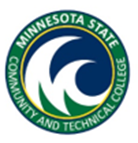 MINNESOTA STATE COMMUNITY and TECHNICAL COLLEGEFergus FallsSchool Year Work Study PositionAugust through May1.  On-Campus Department: Athletics 2.  Supervisor: Alex Fodness3.  Phone Number: 218-736-16204.  Location: Fergus Falls5.  Room Number: P2206.  Number of Hours per Week: Up to 107.  Job Description and Qualifications: Assist with practice organization and managerial duties for the men’s basketball program. Must be available to work nights and some weekends. Must also be in Fergus Falls. Background in athletics is preferred.8.  Student Out Come:  The student will gain experience in operations and management within a collegiate basketball program. They can learn career skills and develop relationships within the program. Students will also be able to earn extra income for college expenses.